Toegankelijke Samenvatting			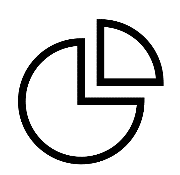 Dit boek gaat over meerdere onderzoeken.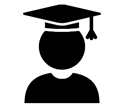 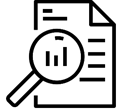 De onderzoeken gaan over communicatie in de zorg.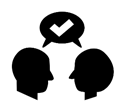 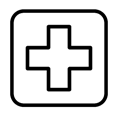 Over mensen die moeite hebben met praten of begrijpen. 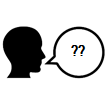 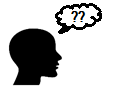 Als mensen ziek zijn, is communiceren soms moeilijk.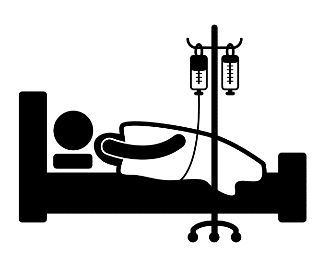 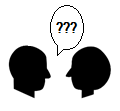 Wij noemen deze mensen: communicatie-kwetsbaar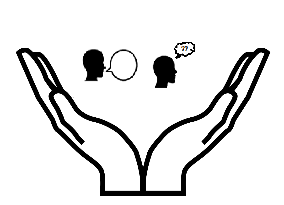 Het doel is verbeteren van de communicatie.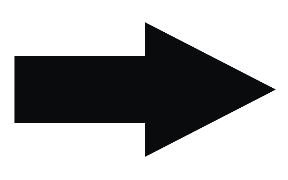 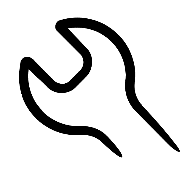 De communicatie tussen cliënten en zorgverleners.				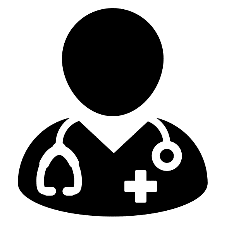 Het gaat over communicatie in de langdurige zorg. 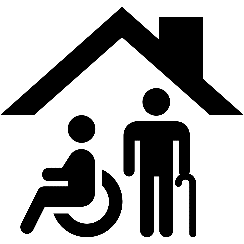 De zorg moet passen bij de behoeften van cliënten.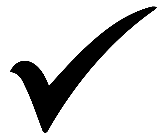 Het onderzoek bestaat uit 6 deel onderzoeken.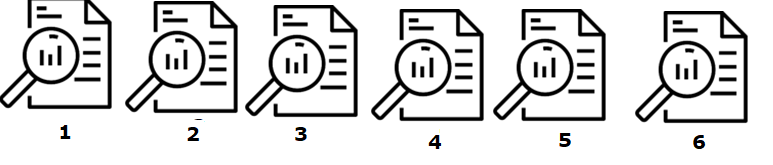 Conclusie BoekVeel mensen zijn communicatie-kwetsbaar.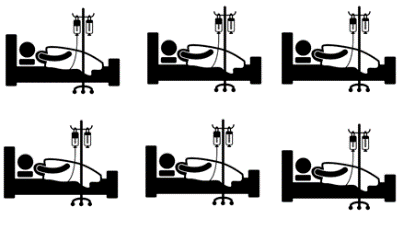 Men is zich niet bewust van communicatie-kwetsbaren 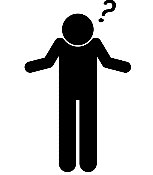 We moeten hulpmiddelen gebruiken voor communicatie 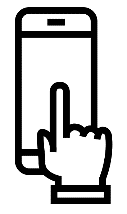 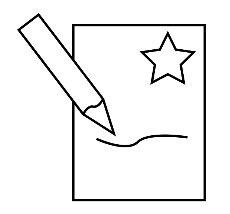 De communicatie-keuzehulp kan helpen kiezen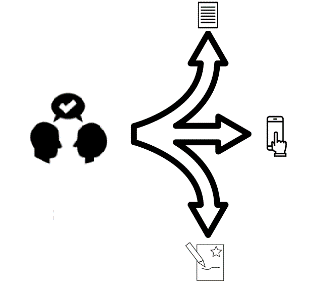 Cliënten moeten meer meedoen in onderzoek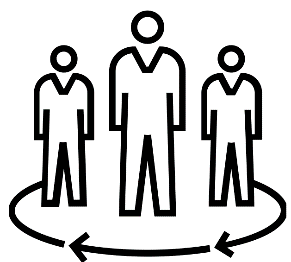 Deze samenvatting is ontwikkeld met gebruik van symbolen van The Noun Project. De symbolen zijn ontwikkeld door: By Gan Khoon Lay, Makaranko Andrey, Marie Van den Broeck, Marek Polakovic, Studiographic, Weltenraser, Ami, SBTS, Jennifer Morrow, Maxim Kulikov, y Numero Uno  Josh Sorosky, Mat fine, ID, Rockicon, Creative Stall, PK, Lastspark, RU  